    International Training Programme    Conference support grant 2021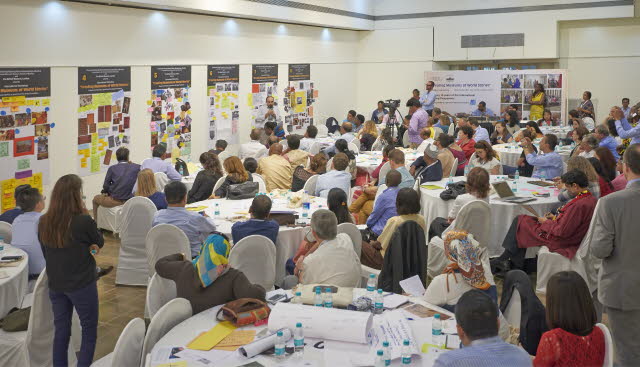 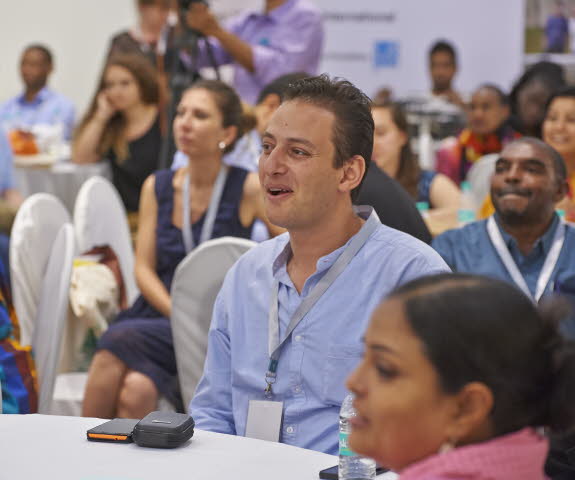 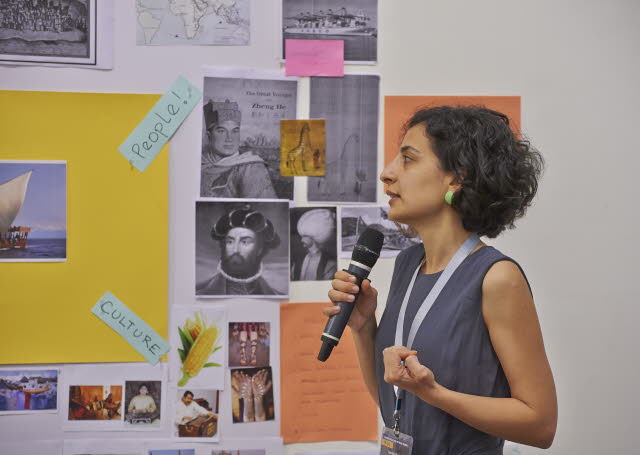 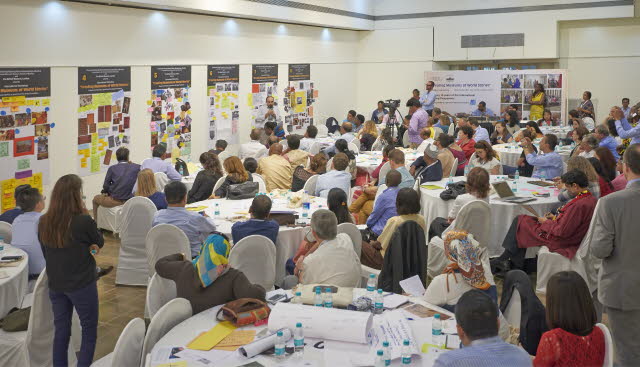 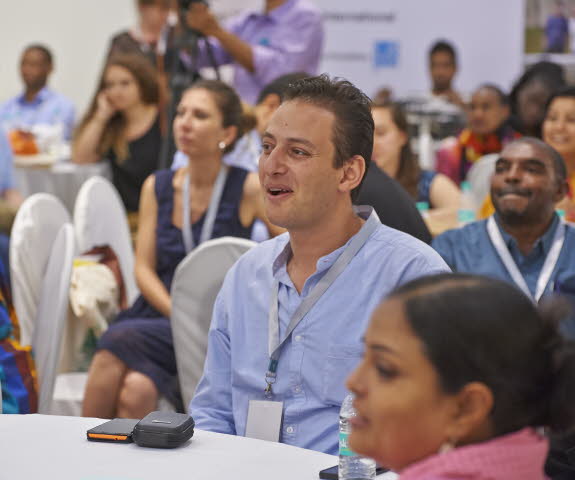 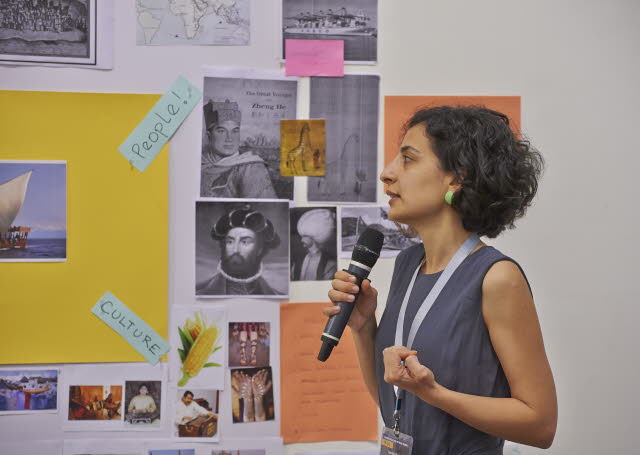 Application FormPlease complete this form giving us as much detail as you can, whilst following the word count guidelines, and return to itp@britishmuseum.org.  If you have any questions or queries, please do not hesitate to contact Claire Messenger (cmessenger@britishmuseum.org) who will be happy to give any help and advice.Present job description:Please tell us about your current responsibilities and day-to-day work. (100 – 200 words)As an ITP Fellow how has your experience of the summer programme helped you shape your professional work and career? Please provide three examples. (100 – 200 words)How will you use the knowledge, skills and experience gained during this conference to help develop your own museum/institution? (100 – 200 words)How does your attendance at the conference build on your ITP summer programme experience? Please provide three examples. (100 – 200 words)How will you promote the ITP at the conference and share your new knowledge with the network? (100 – 200 words)Please provide 3 examples which demonstrate your: organisational skillscommunication skills ability to work to tight immoveable deadlines  (Maximum 250 words)Please provide an example of a time when you applied for funding and what was expected from you. If you have not applied for funding before, write down what you think a funder will expect from you. (100 – 200 words)Is there any further information that you would like to include to support your application?  (100 – 200 words)Please confirm that your employer (institution and manager) are happy for you to attend the conference:	Yes _____	No ______Due to the ongoing COVID-19 global pandemic, the grant recipient and the ITP team will need to ensure that any local or international travel is signed off by the appropriate health and safety and management bodies, in line with current government guidelines and changing travel and workplace restrictions.To obtain a visa for travel your passport must:-Be machine readable.Have 2 consecutive blank pages.Be valid for a minimum of 180 days – 6 months - after the dates of travel. Please confirm that you have checked your passport and it meets the criteria above:Yes _____To the best of my knowledge the answers given to the questions contained in this personal details form are true and accurate. Any falsification may be considered sufficient cause for rejection from the application process.Please return to: itp@britishmuseum.org Conference support grant 2021Application FormPersonal DetailsPersonal DetailsTitle:-Dr/Mr/Mrs/Miss/MsForenames:-Surname (Family name):-Gender:-Male/ FemaleNationality:-Present home address:-Job title:-Institution:-Current work address:-Work telephone number:-Home telephone number:-Mobile telephone number:-E-mail address:-ITP HistoryITP HistoryWhich year did you attend the ITP Summer Programme?Have you applied for an ITP legacy project before?  
If yes, which? 
Was the application successful?

Examples: 
Conferences (Cairo 2010, Mumbai 2015, Uppsala 2016, Leicester 2016, Glasgow/Bristol 2016, Yerevan 2016, Manchester 2017, Belfast 2018, Brighton 2019)
ITP+ courses (London, Aswan, Mumbai)
Senior Fellow
Collaborative Award
Dresden FellowshipConference DetailsConference DetailsTitle of conference: Conference institution:Location of conference (building, city and country): Start date and end date of conference: In what capacity are you attending the conference?-	Delegate - listening to talks and asking questions when given the opportunity-	Participant - listening to talks and taking part in workshops / panel discussions-	Speaker – you have been asked to present a paper or lead a workshop.      If you are a speaker – what is the subject of your paper? Funding DetailsWe will provide up to 60% of the total amount needed for you to attend the conference. We will give up to £1000.00 to each successful applicant. Funding DetailsWe will provide up to 60% of the total amount needed for you to attend the conference. We will give up to £1000.00 to each successful applicant. All costs which will be incurredApproximate cost with link to support estimate (e.g. Bedford Hotel: /www.imperialhotels.co.uk/)AccommodationIf collecting visa from another cityAt airport, if flight is earlyAt conference  TravelFor visa appointments / to collect visaTo and from conference Conference fees Society (ies) membership fees (may not be relevant)Subsistence (transport at conference related to conference, food & drink – does not include alcohol)Please list any costs unique to your conference attendanceTotal sum: Total sum: Please write how you will intend to source the conference costs, not covered by the ITP (with as much detail as possible of other funders):Please write how you will intend to source the conference costs, not covered by the ITP (with as much detail as possible of other funders):Signature:Name (Printed):Date: